Českomoravská myslivecká jednota, z.s.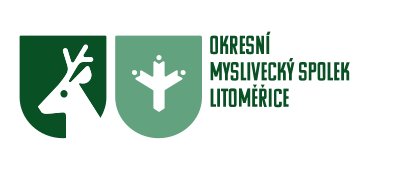 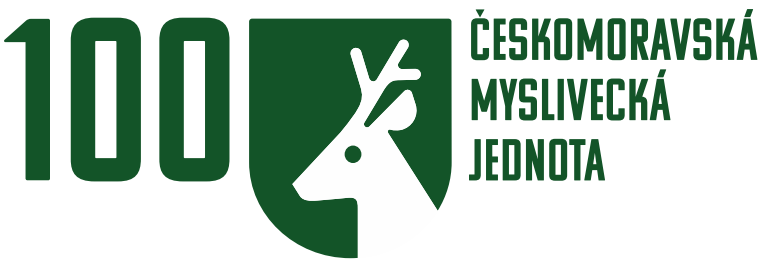 Okresní myslivecký spolek LitoměřiceU Stadionu 522/4, 412 01 Litoměřicetel : +420 724 238 646;  			          email: omslitomerice@outlook.cz 				       www.litomerice.cmmj.cz; FB : OMS LitoměřiceV rámci Týdne ochrany přírody a myslivosti OMS Litoměřice pořádá střelecký závod 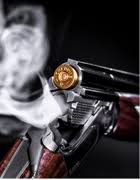 O putovní pohár předsedy OMS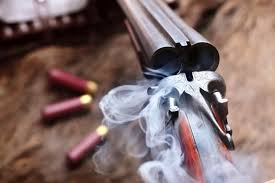 Den konání : 10.6.2023Místo konání : broková střelnice TravčicePořadatel : Okresní myslivecký spolek LitoměřiceŘeditel : František Švec – předseda OMSRozhodčí : J. Mikulecký + členové Střelecké komise OMS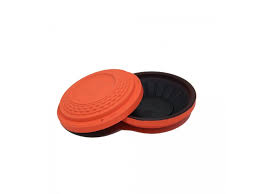 Časový rozvrh : prezentace – 8:00 – 9:00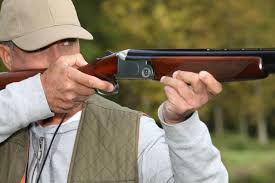 	zahájení – 9:00	        Disciplína : Lovecké kolo – soutěž jednotlivců, standard – 2 x 20 terčůPodmínky účasti : vlastní zbraň a střelivo, zbrojní průkaz, průkaz zbraně, doklad o pojištěníHodnocení pořadí : provede pořadatel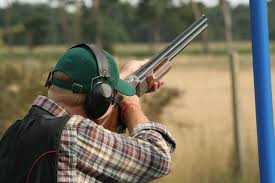 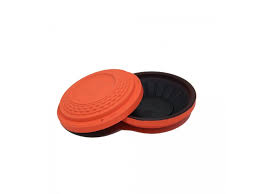 Losování : provede pořadatelPřihlášky zasílejte na e-mail omslitomerice@outlook.cz nebo předejte osobně na OMSPřihlášky jsou ke stažení na webových stránkách OMS https://litomerice.cmmj.cz/prihlasky/ V případě nízké účasti pod 10 střelců bude závod zrušen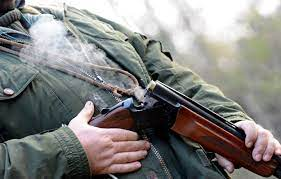 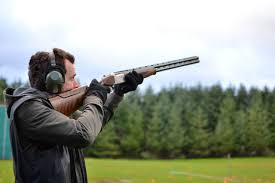 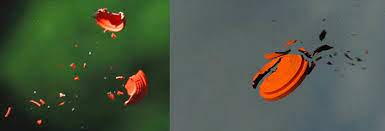 Zdravotní služba : lékárnička na střelnici, nemocnice Litoměřice, nemocnice Roudnice nad Labem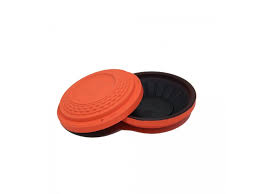 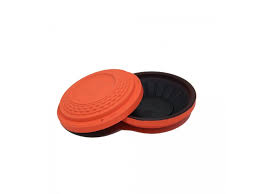 Protesty : ihned po odstřílení položky, vklad 500,- Kč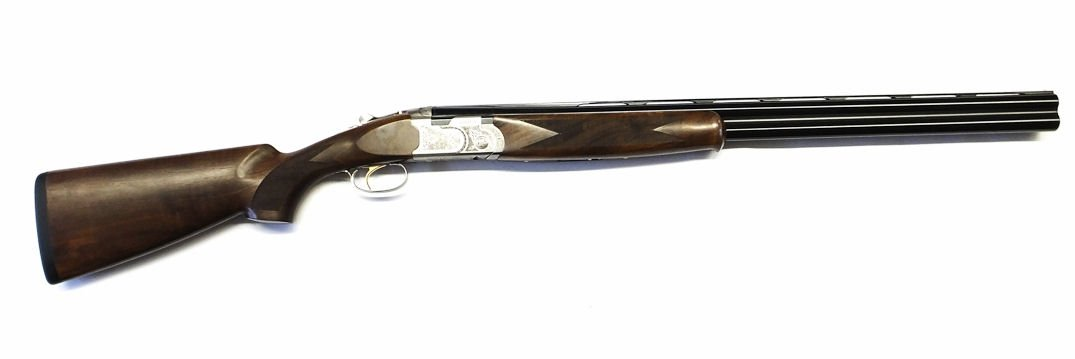 